Combe Hay Parish Councilhttps://combehaypc.org.ukBATHAVON SOUTH WARD, BATH & NORTH-EAST SOMERSETChairman: Malcolm Austwick, Brook House, Combe Hay, Bath BA2 7EG  malcolm.austwick@combehaypc.netClerk: Robin Campbell, 4 Monmouth Paddock, Norton St Philip, Bath BA2 7LA  07932 557202  combehaypcclerk@gmail.comPUBLIC NOTICEA MEETING of the above-named Parish Council will be held on Wednesday 16 March 2022
starting at 7.00pm in Combe Hay Church, which members of the press and public have the right to attend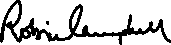 Robin Campbell, Clerk, 11 March 2022PUBLIC PARTICIPATION Members of the public are welcome and may address the Council on matters of local concern. Written questions may be submitted to the Clerk in advance22.016  Apologies To CONSIDER apologies for absence22.017	Council 
(a) To DECLARE interests, RECEIVE written dispensation requests for items of disclosable pecuniary interest and GRANT requests where appropriate.(b) To NOTE impending vacancy due to resignation of a Councillor22.018  Minutes To APPROVE and SIGN the minutes of the Parish Council Meeting of 19.01.202222.019  Clerk’s report To RECEIVE a report on actions from previous meetings not on this agenda22.020	Councillors’ reports To RECEIVE reports on matters not on this agenda22.021	Planning   		(a) To CONSIDER the following applications (or if delegated, to CONFIRM recommendation) (b) To NOTE planning decisions by B&NES Council since the last PC meeting, including:(c) Enforcement To RECEIVE an update (d) Sulis Down development To RECEIVE updates on (i) Combe Hay Lane; (ii) phase one development; (iii) potential future phases(c) To APPROVE distribution of report on visit to Recycle Bath22.022	Environment(a) To RECEIVE a report on the safety of the beech trees in The Avenue(b) To RECEIVE an update on litter-picking day22.023	Community and Communication 	(a) Big Village meet-up To RECEIVE an update(b) Queen’s Platinum Jubilee  To RECEIVE an update(c) Welcome Pack To NOTE any new residents for welcome pack(d) Book of Condolence To NOTE purchase of a Book of Condolence to enable residents to mark their respect on the death of a member of the Royal Family22.024	Parish Assets (a) The Avenue Railings To AGREE maintenance programme 2022(b) Defibrillator Kiosk To APPPROVE kind offer to monitor defibrillator and lead kiosk maintenance(c) Marquee To APPROVE marquee policy 22.025	Highways and Rights of Way To RECEIVE an update.20.026	Risk assessment and asset register	(a) To REVIEW the risk schedule (circulated); (b) to REVIEW the asset register (circulated)20.027	Staff To NOTE review of Clerk’s contract (Cllr Austwick)22.028  Emergency Plan To RECEIVE an update            22.029	Finance (a) To APPROVE and SIGN the Month 11 financial statement and SIGN the bank reconciliation(e) To NOTE payments made since the last meeting(f) To APPROVE payments (list at meeting) and AGREE signatories for online authorization. (d) To APPROVE 1.75% increase in Clerk’s salary per NALC/SLCC agreement22.030 Information only		Matters requiring a decision must be listed elsewhere on the agendaTo NOTE correspondence received.(b)  To RECEIVE miscellaneous reports       	22.031	Meetings To CONFIRM date, time and venue of next meeting:22/00964/FUL
Rectory Lodge, Old Bath Road, Combe Hay BA2 7EGErection of first floor extension.Case officer: Christine Moorfield
Expiry for consultation: 14/04/202222/00247/CONDParcel 4234 Combe Hay Lane Combe HayDischarge of Condition 15 (Travel Information Pack Details) of application 17/02588/EFUL (Full planning permission for the erection of 171 residential units… Comment not invited22/00833/FUL & 00834/LBA 2Manor Farm Cottages, Anchor Lane, Combe Hay BA2 7EHInterior and exterior alterations for new vehicular access,  Erection of two storey extension.the reinstatement of boundary walling, and the replacement of an existing outbuilding.Case officer: Adrian Neilson
Expiry for consultation: 31/03/202221/05333/D6AParcel 4234, Combe Hay Lane, Combe HayDischarge of planning obligations Schedule 6 (Travel Plan) of application 17/02588/EFULCondition discharged21/05322/FULRectory Lodge, Old Bath Road, Combe Hay BA2 7EGErection of two storey extension.Application withdrawn21/04423/FUL & 04424/LBA Parish Council: support. Notice of noisy or intrusive works should be given to neighbours1 Rose Cottages The Lower Lane Combe Hay BA2 7EQ  Erection of link extension connecting host cottage to outbuilding and ancillary works Permit & Consent Parish Council: support. Notice of noisy or intrusive works should be given to neighboursWednesday 18 May, 6:00pmAnnual Parish Council Meeting(election of Chair)Combe Hay Church Wednesday 18 May, 7:45pmAnnual Parish Meeting (Meeting of Electors)Combe Hay Church